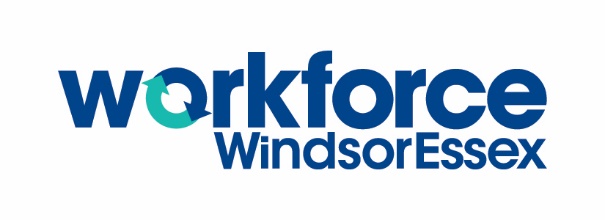 CAREER PROFILESSenior government managers and officialsNational occupation classification code: 0012Senior government managers and officials plan, organize, direct, control and evaluate, through middle managers, the major activities of municipal or regional governments or of provincial, territorial or federal departments, boards, agencies or commissions. They establish the direction to be taken by these organizations in accordance with legislation and policies made by elected representatives or legislative bodies.Wage/Salary Information:$102,913.07 is the median annual salary found locally.$49.48/hour is the median wage reported locally.Commonly Listed Skills in Job PostingsCustomer serviceSalesMicrosoft OfficeDiplomacyPresentingInterpersonal skillsCommunicationJob Duties:This group performs some or all of the following duties:Establish objectives for the organization in accordance with government legislation and policy, formulate or approve and evaluate programs and procedures alone or in conjunction with senior government committeesAdvise elected representatives on policy questions and refer major policy matters to these representatives for final decisionRecommend, review, evaluate and approve documents, briefs and reports submitted by middle managers and senior staff membersCo-ordinate department activities with other senior government managers and officialsMake presentations to legislative and other government committees regarding policies, programs or budgetsAllocate human and financial resources to implement organizational policies and programsEstablish financial and administrative controls.Working Conditions:Work takes place in a typical office setting.Career Pathways:Assistant deputy ministerChief administrative officer - regional municipalityChief statistician - government servicesCity administratorDeputy ministerDirector general - government servicesExecutive director - government servicesHigh commissionerHuman Rights Commission chairpersonCheck out more possible career pathways on WEexplore.Education and Training Pathways:*To be provided. Disclaimer: The educational institution reserves the right to change information without notice, and may result in discrepancies between their information and the information presented above.  If any errors are found, please report them to info@workforcewindsoressex.com.